　　　　　　　　　2021年11月吉日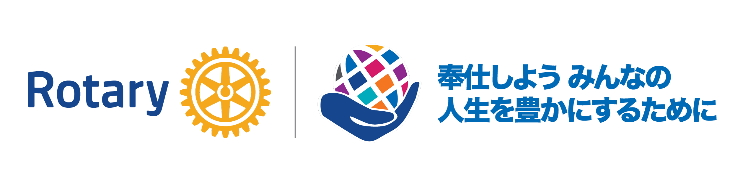 国際ロータリー2790地区ガバナー 梶原 等様各クラブ会員の皆様　　　　　　　　　　　　　　　　　　　　　　　　　　　　国際ロータリー第2750地区　　　　　　　　　　　　　　　　　　　　　公共イメージ委員長　田中 靖　　　　　　　　　　　　　　　　　　「世界ポリオデートレインジャック」　　　　　　　　　　　　　　　　　　　　　　　　実行委員長　明山 友美　　　「世界ポリオデートレインジャック」プロジェクトの報告と御礼拝啓　時下益々ご清祥のこととお慶び申し上げます。「世界ポリオデー トレインジャック」プロジェクトにつきましてご報告致します。10月18日（月）から24日（日）までの１週間、計画通りにJR東日本首都圏の女性専用車及び横浜線、南武線の各1編成に「End Polio Now」の広告を掲載しました。広告は１０月24日の「世界ポリオデー」を強調するものと「ポリオ根絶まであと少し」を強調するものの２種類を用意しました。ポリオデー当日には、これも計画通りに有楽町駅前広場にてイベントを開催しました。会場ではフードコート、フォトスポット、ウィッシュツリーなどを設置、ステージでは関場慶博先生とアクターたちのトークセッション、シンガーソングライターTeaさんのコンサートなどを行いました。又、東京駅丸の内口からイベント会場まで「End Polio Now」ウォ―クラリーを行い、500人を終えるロータリアン、ローターアクター、ロータリーファミリのご参加をいただきました。赤いTシャツ姿の人々が丸の内仲通りを歩く光景は圧巻でした。事前に販売しましたTシャツとマスクは1087着の注文を受け、又当日にもご寄付が寄せられ、合計271,240円をポリオプラス基金へ寄付する事が出来ました。　国際ロータリー第2790地区の皆様には、本プロジェクトへ多大なるご理解とご支援をいただきました事、心より感謝を申し上げます。地区と地区の垣根をこえて、「世界ポリオデー」に皆で一つのアクションを起こせたことは、とても素晴らしい事であったとあらためて思っております。これを機会にこれからも同じロータリアンとして皆様方と交流を保つことが出来れば幸いです。これからもどうぞよろしくお願いします。ありがとうございました。敬具